План работы муниципального бюджетного учреждения культуры Центральная модельная библиотека  и сельских библиотек филиалов Благоварского района Республики Башкортостан на май 2021 годаДиректор МБУК Центральная библиотека                                Шиль А.Ф.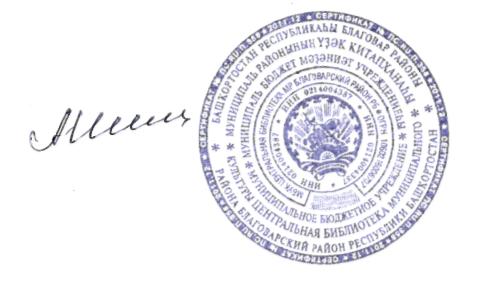 №п\пФорма и название мероприятияДата проведенияВремя проведенияАудиторияМесто проведенияОтветственный1Участие в Международной акции «Читаем детям о войне»04 маяДля детейВсе библиотеки Библиотекари2Вечер-путешествие в историю родного края «Мой край родной - моя история живая» 04 мая16.00Для широкого круга пользователейКашкалашинская сельская библиотека Бикмеева З.Р., библиотекарь3Семинар – практикум «Семейное чтение: уходящая традиция или вечная ценность»04 мая16.00Для широкого круга пользователейДетская библиотекаРамазанова А.Н., заведующая ДБ4Литературный вечер «Время уходит, с нами остается память», посвященный дню Победы06 мая17.00Для широкого круга пользователейЦентральная модельная библиотекаКувшинова М.В., заведующая отделом обслуживания5Звездный час писателя «Мистическая сила мастера», посвященная  130-летию писателя10 мая14.00Для всех пользователейЦентральная модельная библиотекаИсламова А.А., библиотекарь6Литературная гостиная «Жизнь и творчество М.А. Булгакова», посвященная  130-летию писателя13 мая16.00Для всех пользователейТановская сельская модельная библиотекаИсламова С.М.,  библиотекарь7Литературно-исторический час «Великий воин и дипломат», посвященный  800- летию А. Невского14 мая 15.00Для детей юношестваКучербаевская сельская  библиотекаРизванова И.М., библиотекарь9Конкурс рисунков «Герои русских сказок», посвященный 165летию художника В.М. Васнецова14 мая14.00Для детей юношестваБлаговарская сельская модельная библиотекаЗарипова М.З., библиотекарь10«Семейный калейдоскоп», посвященный международному дню Семьи14 мая16.00Для всех пользователейЦентральная модельная библиотекаКувшинова М.В., заведующая отделом обслуживания11Час краеведения «Славься, наш Башкортостан»19 мая12.00Для молодежиЦентральная модельная библиотекаТуйчина А.М., библиотекарь12Онлайн трансляция «Война изгоев?», посвященная профилактике борьбы с терроризмом19 мая15.00Для всех пользователейЦентральная модельная библиотекаФайзуллина К.Р., библиотекарь13Показ документального фильма «А.Д. Сахаров: Человек. Гражданин. Ученый». Брейн – ринг «Личность мирового масштаба»20 мая15.00Для молодежиЦентральная модельная библиотекаФайзуллина К.Р., библиотекарь14Урок безопасности «Мой друг – велосипед»20 мая15.00Для детей юношестваКаргалинская сельская библиотекаЕникеева З.Р., библиотекарь15Игра путешествие «Великое имя России», посвященная  800- летию А. Невского21 мая14.00Для всех пользователейЦентральная модельная библиотекаКувшинова М.В., заведующая отделом обслуживания16Интеллектуальный турнир «Аз и буки – основа науки», посвященный дню славянской письменности и культуры24 мая15.00Для молодежиЦентральная модельная библиотекаКувшинова М.В., заведующая отделом обслуживания17День информации в библиотеке, посвященный дню российского предпринимателя «Библиотека – информационный партнер предпринимателей»26 мая11.00Для предпринимателейЦентральная модельная библиотекаТокбулатова И.Ф., Садыкова Н.В.18День открытых дверей «Добро пожаловать, читатель!» , посвященный Всероссийскому дню библиотек27 мая11.00Для всех пользователейЦентральная модельная библиотекаТокбулатова И.Ф., заведующая методическим отделом19Антитабачный десант «Курение – опасное увлечение», посвященный  всемирному дню без табака31 мая11.00Для всех пользователейДетская библиотека Рамазанова А.Н., заведующая ДБ20Круглый стол «Жизнь без вредных привычек»31 мая14.00Для всех пользователейЦентральная модельная библиотекаКувшинова М.В., заведующая отделом обслуживания21Проект семейного чтения «Медиасказка»5 раз в месяц12.00Для детейДетская библиотекаРамазанова А.Н., заведующая ДБ